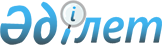 Азиялық Даму Банкінің Басқарушылар Кеңесіндегі Қазақстан Республикасының өкілдері туралы
					
			Күшін жойған
			
			
		
					Қазақстан Республикасы Президентінің Жарлығы 1999 жылғы 30 наурыз N 103. Күші жойылды - ҚР Президентінің 2002.04.26. N 854 жарлығымен. ~U020854

      "Қазақстан Республикасының Азиялық Даму Банкіне мүшелігі туралы" Қазақстан Республикасы Президентінің 1994 жылғы 10 қаңтардағы N 1496 U941496_ Жарлығына сәйкес қаулы етемін: 

      Ержан Әбілхайырұлы Өтембаев Қазақстан Республикасынан Азиялық Даму Банкінің Басқарушысы қызметінен босатылсын. 

      Жаннат Жүрғалиқызы Ертілесова Қазақстан Республикасынан Азиялық Даму Банкі Басқарушысының орынбасары қызметінен босатылсын.     Қазақстан Республикасы Премьер-Министрінің орынбасары - Қазақстан Республикасының Қаржы министрі Ораз Әлиұлы Жандосов Қазақстан Республикасынан Азиялық Даму Банкінің Басқарушысы болып тағайындалсын.     Қазақстан Республикасының Экономикалық жоспарлау жөніндегі агенттігінің төрағасы Роман Владимирович Солодченко Қазақстан Республикасынан Азиялық Даму Банкі Басқарушысының орынбасары болып тағайындалсын.     Қазақстан Республикасының            Президенті      Оқығандар:          (Қасымбеков Б.А.)           (Икебаева Ә.Ж.) 
					© 2012. Қазақстан Республикасы Әділет министрлігінің «Қазақстан Республикасының Заңнама және құқықтық ақпарат институты» ШЖҚ РМК
				